Wyoming Station Trims Jobs Due to State Funding CutbackWyoming PBS has laid off two staffers after Gov. Matt Mead ordered cuts last month of 8 percent across all state agencies. The layoffs occurred in engineering and communications/promotions. Also, a job opening for assistant general manager will not be filled, GM Terry Dugas said. After the cuts, the station employs 22 full-time staffers and one part-timer.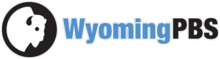 Current 5.25.16http://current.org/2016/05/wyoming-station-trims-jobs-due-to-state-funding-cutback/